From BELIEVE: “The God of the Bible is the only true God-Father, Son, and Holy Spirit. He is the one all-powerful, all-knowing eternal God. But is He good? Is He involved in His creation? Does He love us? Does He have a plan for us? Is He interceding and intervening to move the events of our life and world toward His intended purpose?” Today we will consider these questions as we get to know our Personal God.Sermon Notes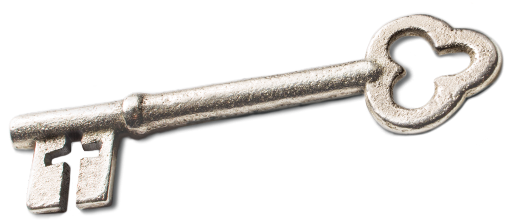 Personal GodPsalm 139 (Psalm 121:1-2)(Page 433 in the Pew Bible)Key QuestionDoes God ________ about ________?Key IdeaI believe God is __________ in and cares about my ________ lifeWhat do I believe?God is ________God has a _________God cares for _________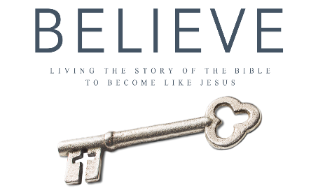 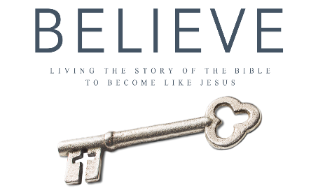 